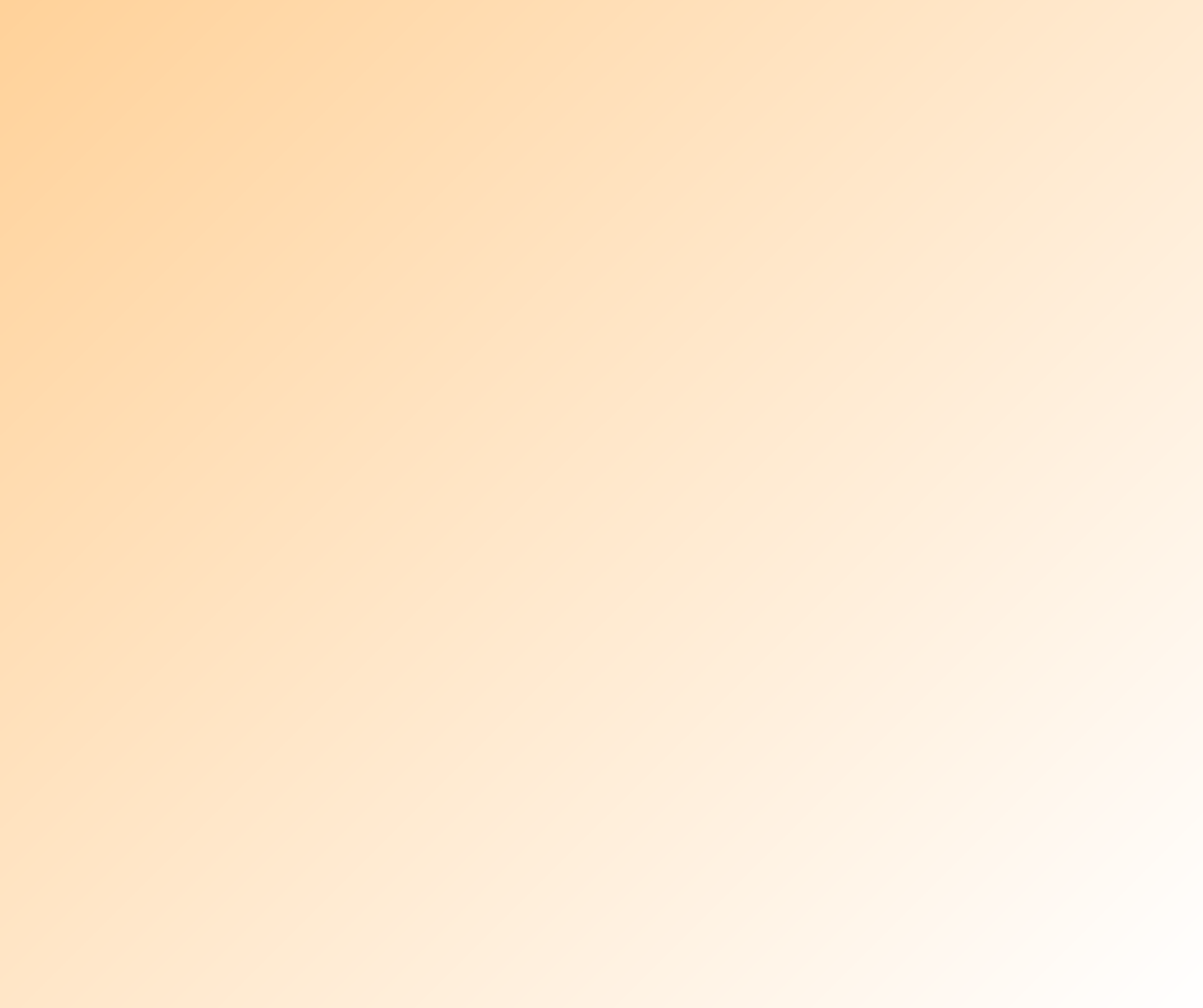 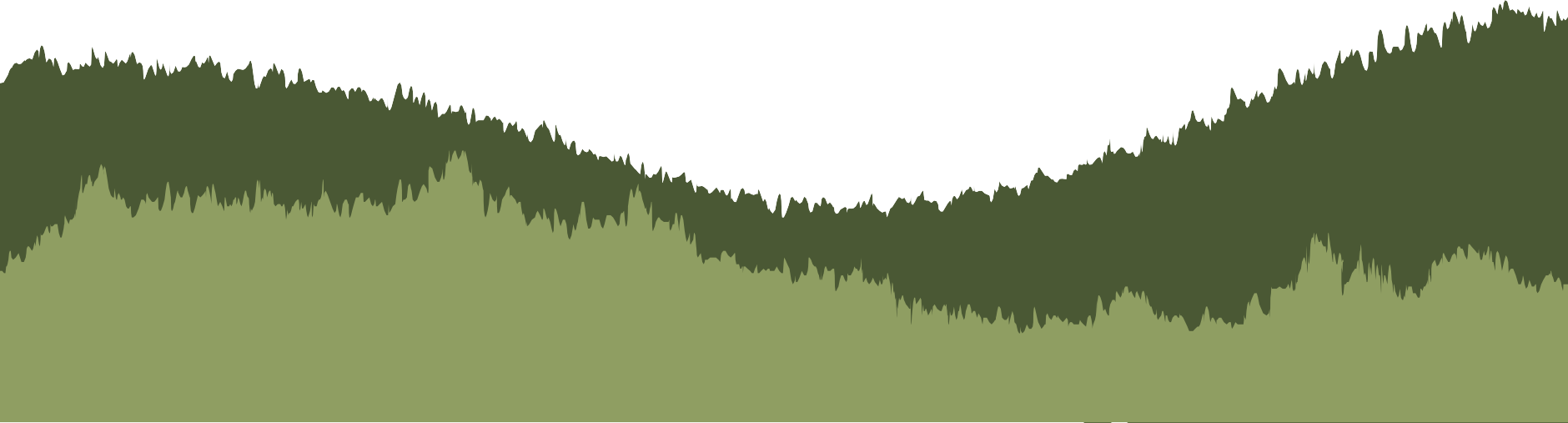 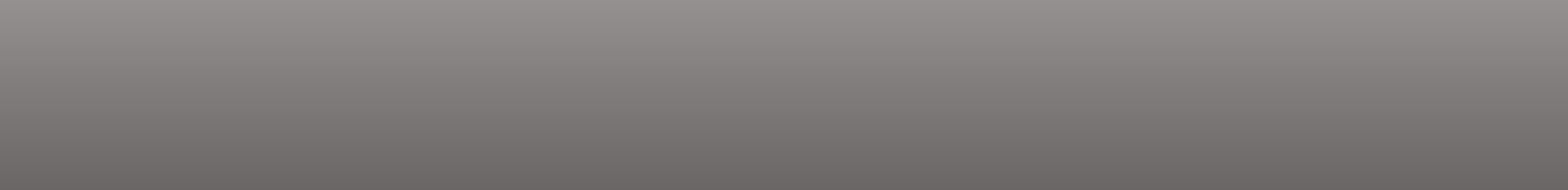 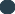 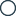 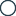 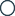 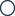 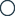 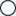 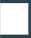 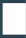 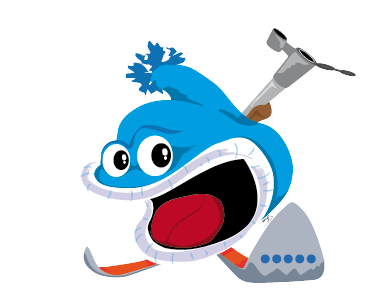 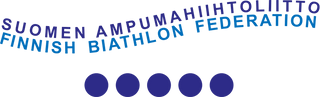 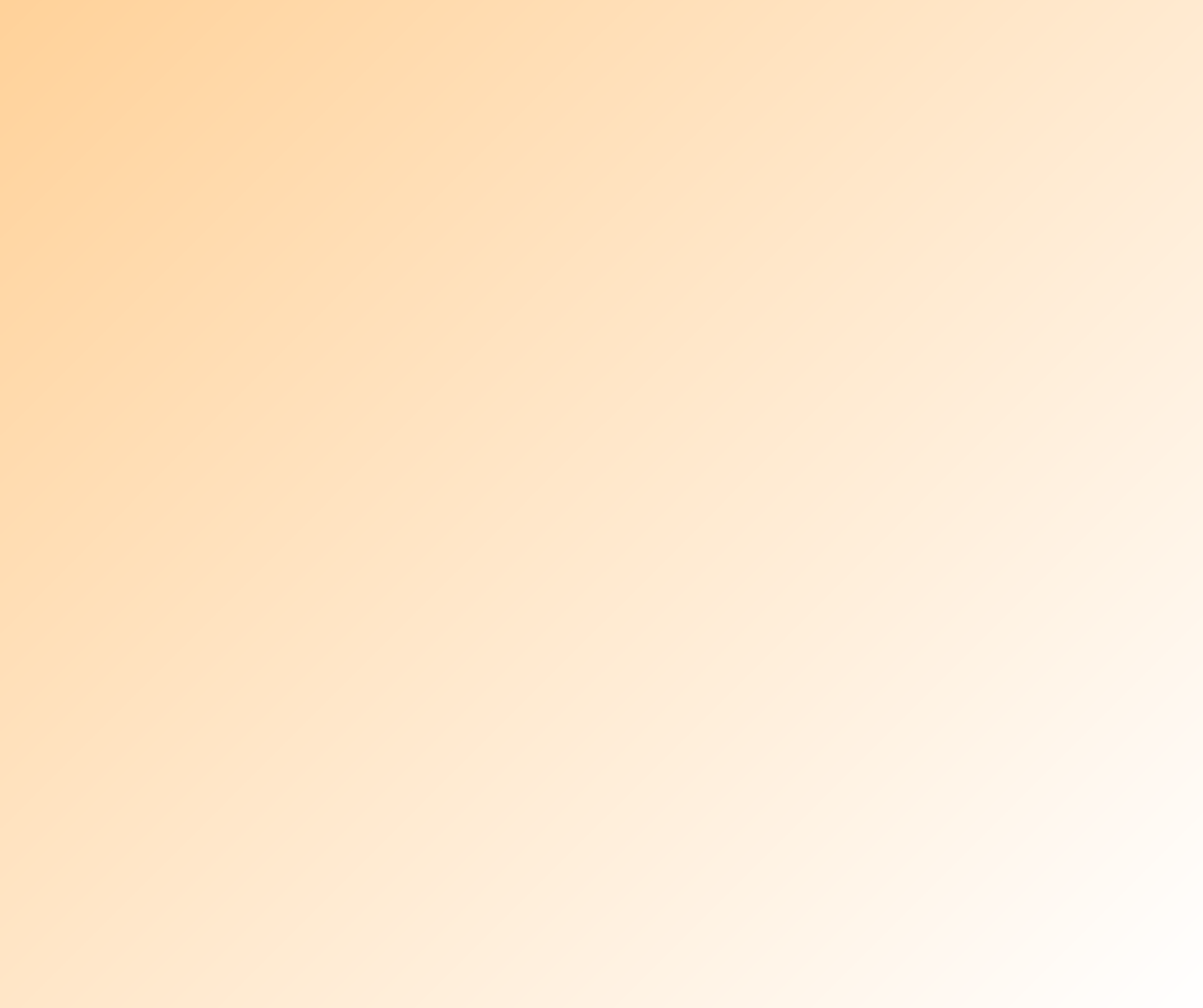 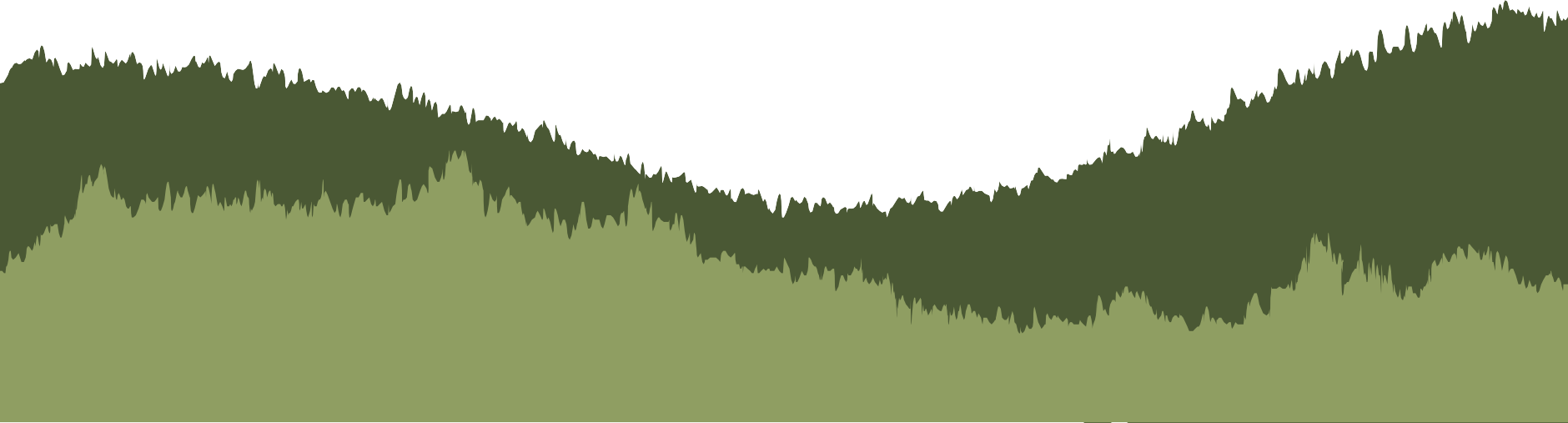 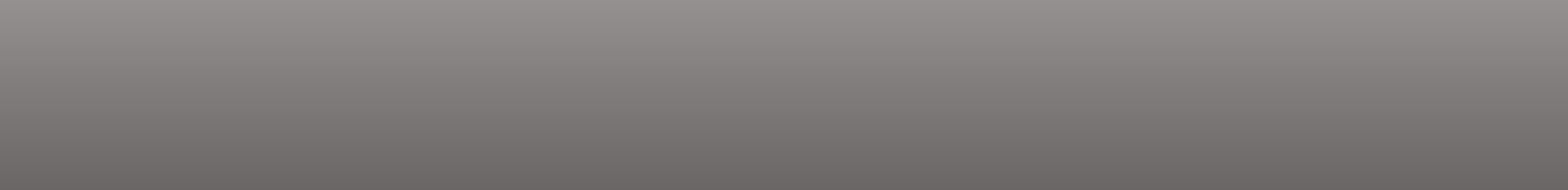 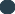 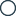 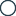 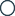 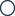 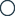 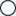 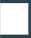 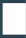 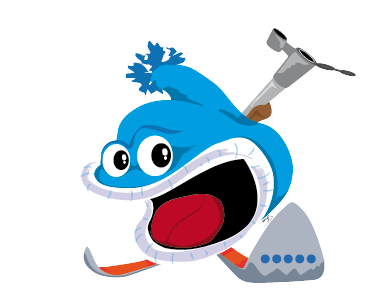 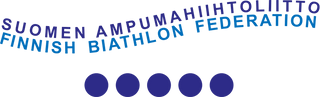 Napsu ampumahiihtoleiri7–12-vuotiaille 4.-5.6.2024Tervetuloa tutustumaan ampumahiihtoon!